Staff Laboran / Teknisi Prodi S1 Pendidikan Tata BusanaStaff Laboran / Teknisi Prodi S1 Pendidikan Tata BusanaTeknisi Lab. Busana 1Teknisi Lab. Busana 1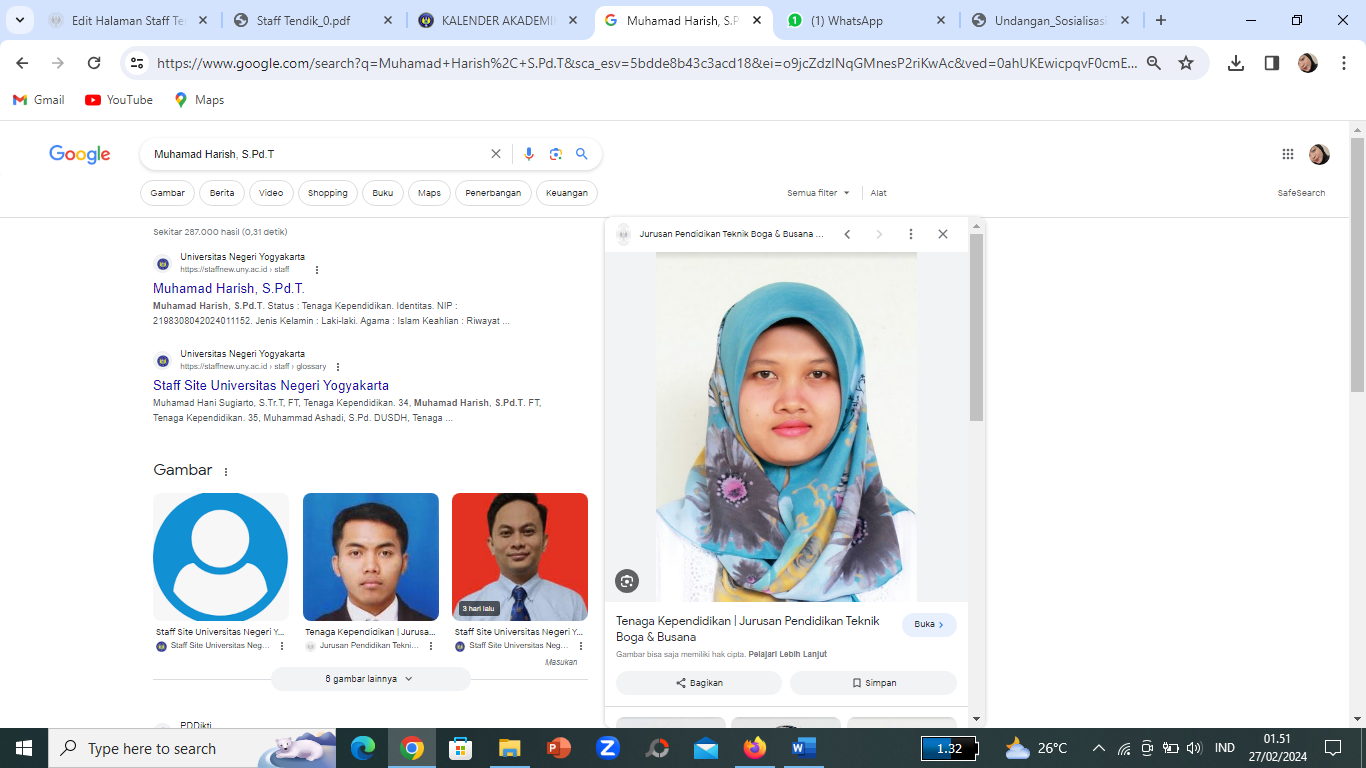 Arisna Wulansari, A.MdTeknisi Lab. Busana 2Teknisi Lab. Busana 2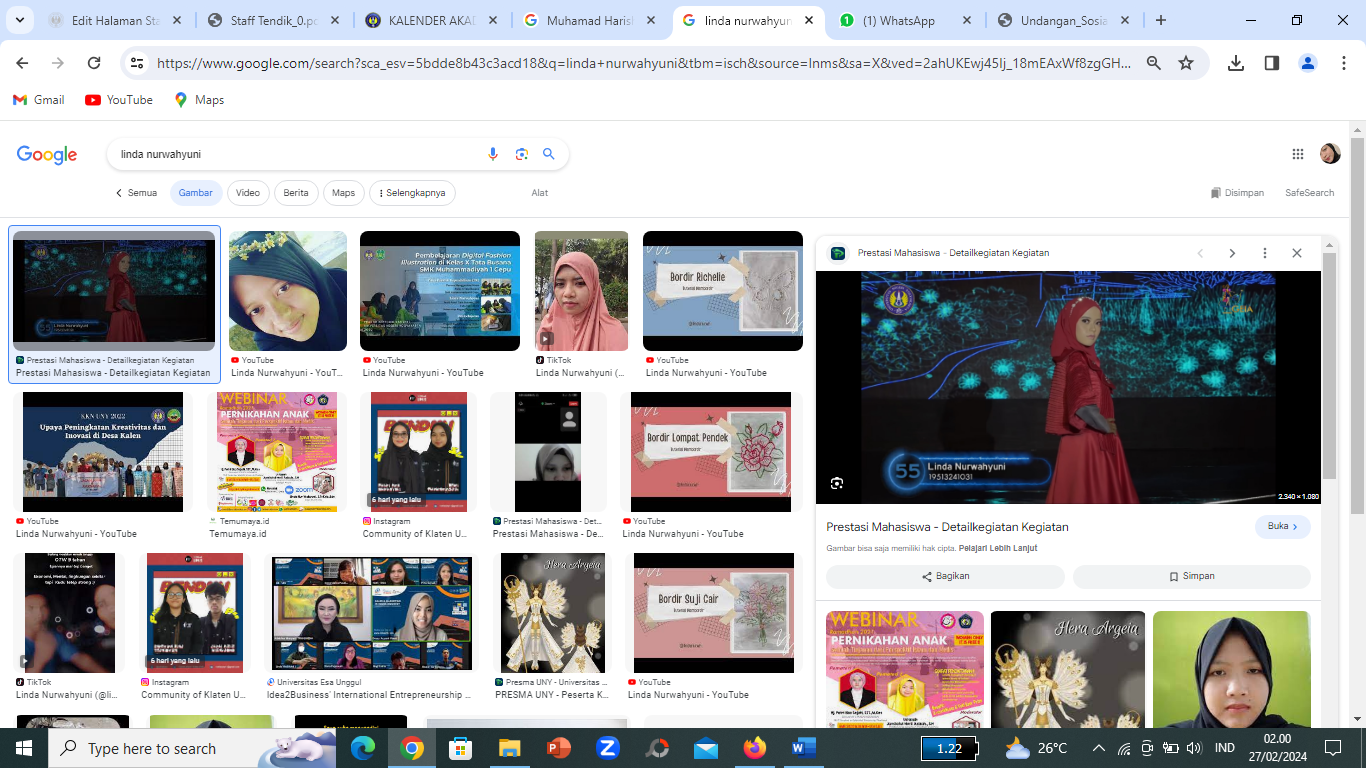 Linda Nurwahyuni, S.PdTeknisi Lab. KomputerTeknisi Lab. Komputer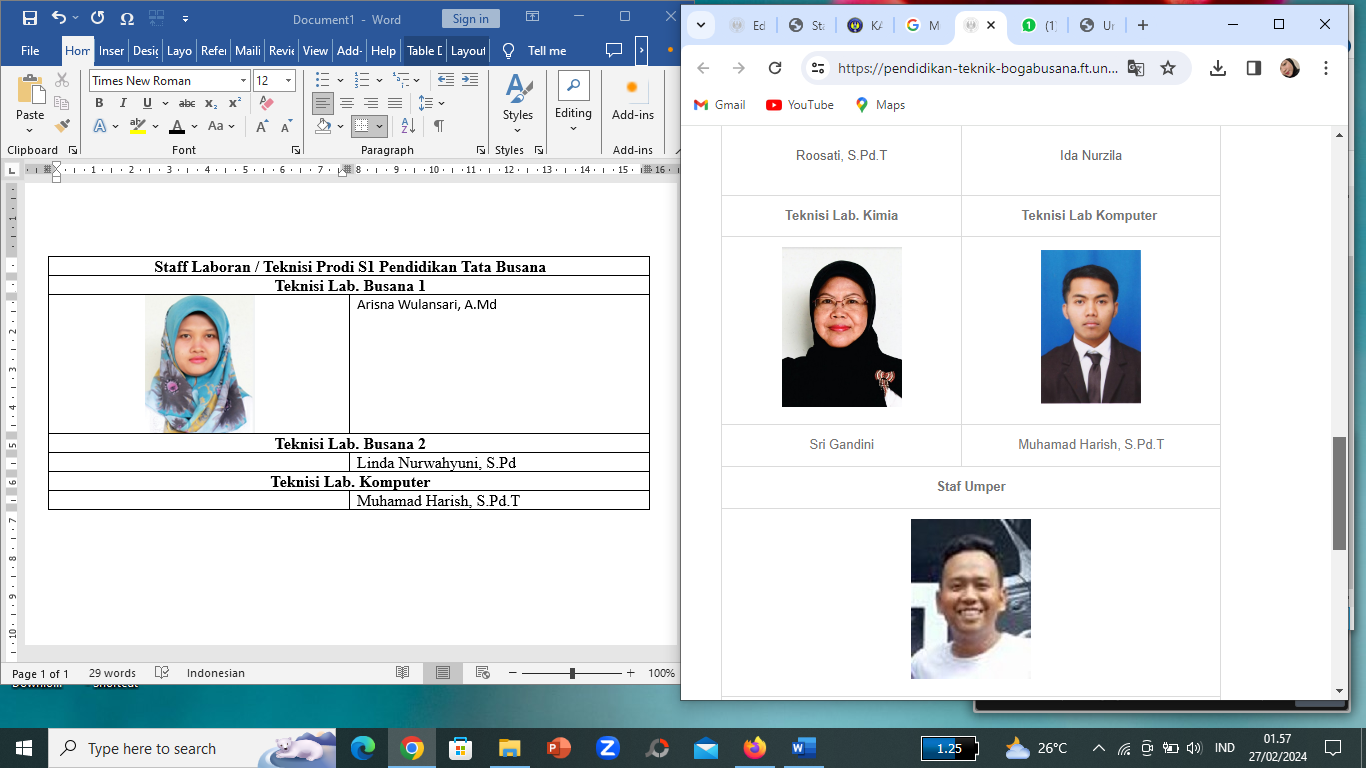 Muhamad Harish, S.Pd.T